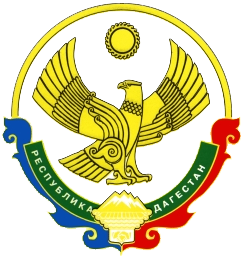 АДМИНИСТРАЦИЯ МУНИЦИПАЛЬНОГО РАЙОНА «ЦУНТИНСКИЙ РАЙОН» РЕСПУБЛИКИ ДАГЕСТАН__________________________________________________________________РАСПОРЯЖЕНИЕот 26 декабря  2016 г.                                                                                            № 275с. ЦунтаО назначении ответственного за внедрениеСтандарта развития конкуренции в МР «Цунтинский район»В соответствии со Стандартом развития конкуренции в субъектах Российской Федерации, утвержденного распоряжением Правительства Российской Федерации от 5.09.2015 № 1738-р, Распоряжением от 7 октября 2015 года № 404-р Правительства Республики Дагестан «Об утверждении плана мероприятий ("дорожной карты") "развитие конкуренции и совершенствование антимонопольной политики в республике Дагестан на 2015-2016 годы», а также в целях обеспечения развития конкуренции в муниципальном районе «Цунтинский район» Республики Дагестан распоряжаюсь:1. Считать утратившим силу распоряжение Главы МР «Цунтинский район» от 22 июня 2016 года №132. 2. Назначить заместителя Главы МР Цунтинский район Магомедова В.Р. ответственным за внедрение Стандарта развития конкуренции в МР «Цунтинский район» Республики Дагестан.  2. Руководителю МКУ «СМИ и ИТО МР «Цунтинский район» опубликовать настоящее Распоряжение в СМИ. 	3. Контроль за выполнением настоящего распоряжения оставляю за собой.    Глава                                                                             П. Магомединов